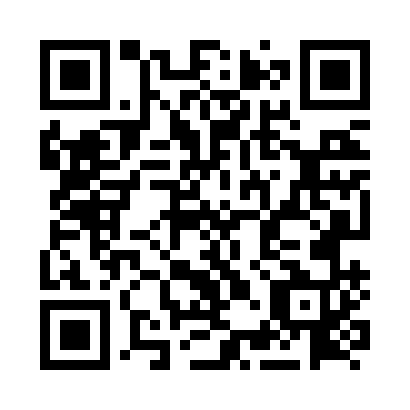 Prayer times for Kasba, BangladeshWed 1 May 2024 - Fri 31 May 2024High Latitude Method: NonePrayer Calculation Method: University of Islamic SciencesAsar Calculation Method: ShafiPrayer times provided by https://www.salahtimes.comDateDayFajrSunriseDhuhrAsrMaghribIsha1Wed4:065:2812:013:296:347:562Thu4:055:2712:003:286:347:563Fri4:045:2612:003:286:357:574Sat4:035:2612:003:286:357:585Sun4:025:2512:003:286:367:586Mon4:015:2412:003:286:367:597Tue4:015:2412:003:276:378:008Wed4:005:2312:003:276:378:019Thu3:595:2212:003:276:388:0110Fri3:585:2212:003:276:388:0211Sat3:575:2112:003:276:398:0312Sun3:575:2112:003:266:398:0313Mon3:565:2012:003:266:408:0414Tue3:555:2012:003:266:408:0515Wed3:545:1912:003:266:418:0616Thu3:545:1912:003:266:418:0617Fri3:535:1812:003:266:428:0718Sat3:525:1812:003:256:428:0819Sun3:525:1712:003:256:438:0920Mon3:515:1712:003:256:438:0921Tue3:515:1712:003:256:448:1022Wed3:505:1612:003:256:448:1123Thu3:505:1612:003:256:458:1124Fri3:495:1512:003:256:458:1225Sat3:495:1512:003:256:468:1326Sun3:485:1512:013:256:468:1327Mon3:485:1512:013:256:478:1428Tue3:475:1412:013:256:478:1529Wed3:475:1412:013:256:488:1530Thu3:475:1412:013:256:488:1631Fri3:465:1412:013:256:498:16